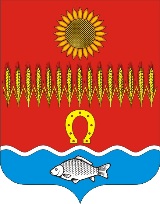 МЕСТНОЕ САМОУПРАВЛЕНИЕГЛАВА АДМИНИСТРАЦИИ СОВЕТИНСКОГО СЕЛЬСКОГО ПОСЕЛЕНИЯНеклиновский район Ростовская областьПОСТАНОВЛЕНИЕ    сл. Советка	«30» января 2018	№ 5О внесении изменений в постановление от 17.08.2017 г. № 82 «О специально отведенных местах для проведения встреч депутатов с избирателями на территории Советинского сельского поселения Неклиновского района»В соответствии с Федеральным законом от 07.06.2017 № 107-ФЗ «О внесении изменений в отдельные законодательные акты Российской Федерации в части совершенствования законодательства о публичных мероприятиях» администрация Советинского сельского поселения постановляет:1. Утвердить Перечень специально отведенных мест для проведения встреч депутатов с избирателями на территории Советинского сельского поселения Неклиновского района согласно приложению.2. Специалисту Советинского сельского поселения в течение 30 дней со дня вступления в силу настоящего постановления разместить в средствах массовой информации Перечень о специально отведенных местах для проведения встреч депутатов с избирателями на территории Советинского сельского поселения Неклиновского района.3. Постановление вступает в силу со дня его официального опубликования.4. Контроль за выполнением постановления оставляю за собой.Глава Администрации Советинскогосельского поселения                                                                         З.Д. Даливаловпостановление вносит ведущий специалистпо кадровым и общим вопросамПриложение к постановлению Администрации Советинского сельского поселенияот 30.01.2018г.  № 5Переченьспециально отведенных мест для проведения встреч депутатов с избирателями на территории Советинского сельского поселения Неклиновского района№ п/пНаименование муниципального образованияНаименование избирательного округаАдрес (место нахождения)1Советинское сельское поселение1 округ2 округсл. Советка, ул. Болдырева, 14,территория, прилегающая к магазину «Хорошее настроение»2Советинское сельское поселение3 округ4 округсл. Советка, ул. Социалистическая, 24,территория, прилегающая к частному домовладению3Советинское сельское поселение5 округс. Горская Порада, ул. Центральная, 14территория, прилегающая к магазину «Семья»4Советинское сельское поселение9 округх. Приют, ул. Космическая, 50,территория, прилегающая к зданию конторы5Советинское сельское поселения10 округх. Головинка, ул. Советская, 16,территория, прилегающая к магазину «Семья»6Советинское сельское поселение7 округх. Любовка, ул. Красносельская, 25,территория, прилегающая к частному домовладению7Советинское сельское поселение8 округх. Копани, ул. Металлургическая, 5,территория, прилегающая к частному домовладению8Советинское сельское помещение6 округс. Новостроенка, ул. Ленина, 27,территория, прилегающая к магазину «Серебряный шар»